Área de concentração: Profº. Dr. Xxxxxx XxxxxxCoorientador (se houver): Profº. Dr. Xxxxxx XxxxxxCatalogação na fonte: .BANCA EXAMINADORAProfº. Dr. Xxxxxxx Xxxxxxx Profº. Dr. Xxxxxxx Xxxxxxx Profº. Dr. Xxxxxxx Xxxxxxx Dedico este trabalho a texto texto texto texto texto texto texto texto texto texto texto texto texto texto texto texto texto texto texto texto texto texto texto texto texto texto texto texto texto texto texto texto texto texto texto texto texto texto texto texto texto texto texto texto texto texto texto texto texto texto texto texto texto texto texto texto texto texto texto texto texto texto.AGRADECIMENTOS“Texto Texto Texto Texto Texto Texto Texto Texto Texto Texto Texto Texto Texto Texto Texto Texto Texto Texto Texto Texto Texto Texto”(BELTRANO, XXXX)Texto texto texto texto Texto texto texto texto Texto texto texto texto Texto texto texto texto Texto texto texto texto Texto texto texto texto Texto texto texto texto Texto texto texto texto Texto texto texto texto Texto texto texto texto Texto texto texto texto Texto texto texto texto Texto texto texto texto Texto texto texto texto Texto texto texto texto Texto texto texto texto Texto texto texto texto Texto texto texto texto Texto texto texto texto Texto texto texto texto Texto texto texto texto Texto texto texto texto Texto texto texto texto Texto texto texto texto Texto texto texto texto Texto texto texto texto Texto texto texto texto Texto texto texto texto Texto texto texto texto Texto texto texto texto Texto texto texto texto Texto texto texto texto Texto texto texto texto Texto texto texto texto Texto texto texto texto Texto texto texto texto Texto texto texto texto Texto texto texto texto Texto texto texto texto Texto texto texto texto Texto texto texto texto Texto texto texto texto Texto texto texto texto Texto texto texto texto Texto texto texto texto Texto texto texto texto Texto texto texto texto Texto texto texto texto Texto texto texto texto Texto texto texto texto Texto texto texto texto Texto texto texto texto Texto texto texto texto Texto texto texto texto Texto texto texto texto Texto texto texto texto Texto texto texto texto Texto texto texto texto Texto texto texto texto Texto texto texto texto Texto texto texto texto Texto texto texto texto Texto texto texto texto Texto texto texto texto Texto texto texto texto Texto texto texto texto Descritor 1. Descritor 2. Descritor 3.Texto texto texto texto Texto texto texto texto Texto texto texto texto Texto texto texto texto Texto texto texto texto Texto texto texto texto Texto texto texto texto Texto texto texto texto Texto texto texto texto Texto texto texto texto Texto texto texto texto Texto texto texto texto Texto texto texto texto Texto texto texto texto Texto texto texto texto Texto texto texto texto Texto texto texto texto Texto texto texto texto Texto texto texto texto Texto texto texto texto Texto texto texto texto Texto texto texto texto Texto texto texto texto Texto texto texto texto Texto texto texto texto Texto texto texto texto Texto texto texto texto Texto texto texto texto Texto texto texto texto Texto texto texto texto Texto texto texto texto Texto texto texto texto Texto texto texto texto Texto texto texto texto Texto texto texto texto Texto texto texto texto Texto texto texto texto Texto texto texto texto Texto texto texto texto Texto texto texto texto Texto texto texto texto Texto texto texto texto Texto texto texto texto Texto texto texto texto Texto texto texto texto Texto texto texto texto Texto texto texto texto Texto texto texto texto Texto texto texto texto Texto texto texto texto Texto texto texto texto Texto texto texto texto Texto texto texto texto Texto texto texto texto Texto texto texto texto Texto texto texto texto Texto texto texto texto Texto texto texto texto Texto texto texto texto Texto texto texto texto Texto texto texto texto Texto texto texto texto Texto texto texto texto Texto texto texto texto Texto texto texto texto Texto texto texto texto Mesh term 1. Mesh term 2. Mesh term 3.LISTA DE ILUSTRAÇÕESLISTA DE ILUSTRAÇÕESLISTA DE FIGURASLISTA DE QUADROSLISTA DE GRÁFICOSLISTA DE TABELASLISTA DE SIGLASLISTA DE SIGLAS2.2 OBJETIVOS ESPECÍFICOS TITULO DO ARTIGO4.1.2 Objetivo4.1.3 Método(1 - se houver subdivisão da seção terciária Método, respeite a divisão das seções confome a ABNT; 2 – a subdivisão do método fica a critério do mestrado e orientador)4.1.3.1 Tipo de estudo4.1.3.2 Desenho do estudo4.1.3.3 Amostra4.1.3.3.1 Critérios de inclusão4.1.3.3.2 Critérios de exclusão4.1.3.4 Procedimentos ExperimentaisFigura 1  – Titulo .....................................................................................................Quadro 1 – Titulo .....................................................................................................Quadro 2 – Titulo .....................................................................................................Quadro 3 – Titulo .....................................................................................................Quadro 4 – Titulo .....................................................................................................Quadro 5 – Titulo .....................................................................................................Quadro 6 – Titulo .....................................................................................................Gráfico 1 – Titulo ....................................................................................................Quadro 7 – Titulo ....................................................................................................Figura 1 – Titulo .....................................................................................................Quadro 1 – Titulo .....................................................................................................Quadro 2 – Titulo .....................................................................................................Quadro 3 – Titulo .....................................................................................................Quadro 4 – Titulo .....................................................................................................Quadro 5 – Titulo .....................................................................................................Quadro 6 – Titulo .....................................................................................................Gráfico 1 – Titulo ....................................................................................................Quadro 7 – Titulo .....................................................................................................Figura 2 – Titulo ......................................................................................................Figura 1 – Titulo ......................................................................................................Figura 2 – Titulo ......................................................................................................Figura 3 – Titulo ......................................................................................................Figura 4 – Titulo ......................................................................................................Figura 5 – Titulo ......................................................................................................Figura 6 – Titulo ......................................................................................................Quadro 1 – Titulo .....................................................................................................Quadro 2 – Titulo .....................................................................................................Quadro 3 – Titulo .....................................................................................................Quadro 4 – Titulo .....................................................................................................Quadro 5 – Titulo .....................................................................................................Quadro 6 – Titulo .....................................................................................................Gráfico 1 – Titulo ....................................................................................................Gráfico 2 – Titulo ....................................................................................................Gráfico 3 – Titulo ....................................................................................................Gráfico 4 – Titulo ....................................................................................................Gráfico 5 – Titulo ....................................................................................................Gráfico 6 – Titulo ....................................................................................................Tabela 1 – Titulo ......................................................................................................Tabela 2 – Titulo .....................................................................................................Tabela 3 – Titulo ......................................................................................................Tabela 4 – Titulo .....................................................................................................Tabela 5 – Titulo ......................................................................................................Tabela 6 – Titulo .....................................................................................................BCBANCO CENTRALCAACENTRO ACADÊMICOABNTAssociação Brasileira de Normas Técnicasa. C.antes de Cristoapto.Apartamento1INTRODUÇÃO ..............................................................................162OBJETIVOS ...................................................................................172.1.OBJETIVO GERAL ........................................................................172.2OBJETIVO ESPECÍFICO ...............................................................173MÉTODO ........................................................................................184RESULTADOS ...............................................................................254.1ARTIGO 1 – TITULO DO ARTIGO ..............................................36REFERÊNCIA  ..............................................................................405CONSIDERAÇÕES FINAIS ........................................................60REFERÊNCIA  ..............................................................................62APÊNDICE A – QUESTIONÁRIO APLICADO NA PESQUISA ....................................................................................67ANEXO A – DECRETO Nº 8, DE 15 AGOSTO DE 2016 .........................................................................................................69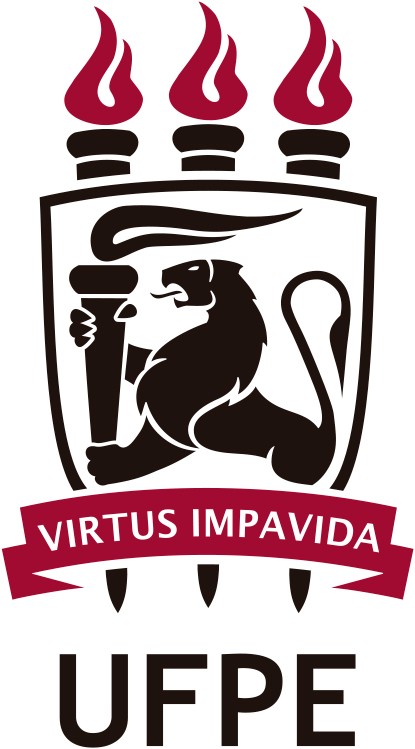 